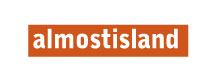 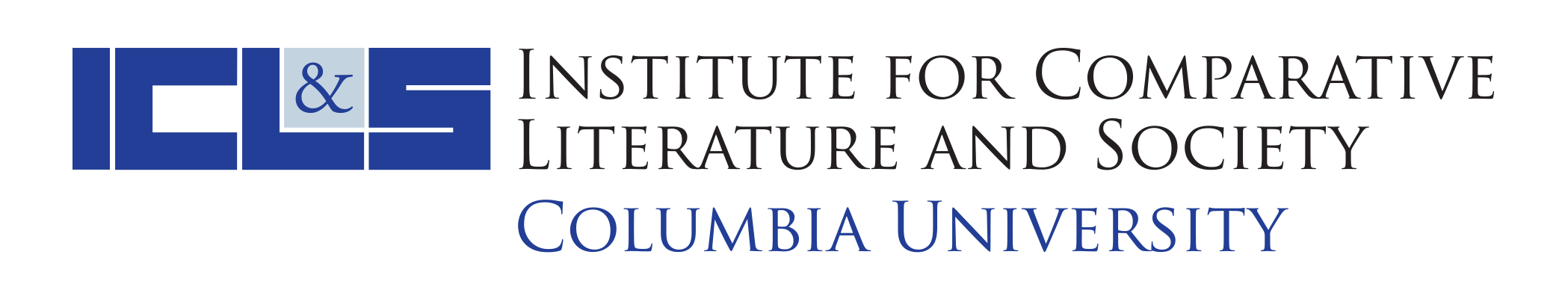 The Veni Rao FoundationAlmost Island Dialogues, Aug. 19-21, 2022India International Centre, New DelhiFeaturing: Raul Zurita, Balam Rodrigo, Reina Maria Rodriguez, Anitha Thampi, Namdeo Dhasal, Sharmistha Mohanty, Aishwarya Iyer	Almost Island thanks the ICLS, Columbia University and the Veni Rao Foundation for their generous supportAlmost Island ReadingsAll readings at the IIC Annexe,Fri, Aug. 19th, 6:30 pm:Reina Maria Rodriguez, leading Cuban poet, with her translator, Kristin DykstraAnitha Thampi, acclaimed Malayalam poet. English translations will be read alongsideSat., Aug. 20th, 6:30 pm: S. Anand, founder of Navayana Books and the publisher of Namdeo Dhasal, Poet of the Underworld, reads from this profound Marathi poet in English, and plays recordings of Dhasal reciting his work. Chilean poet Raúl Zurita, one of the most extraordinary poets of our times, accompanied by his translator Anna Deeny MoralesSun. Aug. 21, 6:30 pm:Raúl Zurita and publisher V.K. Karthika release poet and fiction writer Sharmistha Mohanty’s Extinctions, published by Context, an imprint of Westland Books. Mohanty will then read from the work.Aishwarya Iyer writes in English and has her first book of poems forthcoming from Copper Coin PressBalam Rodrigo, one of the strongest voice in Mexican poetry, accompanied by translator Anna Deeny MoralesNote: All work will be read in the original and in EnglishDiscussions, Conference Rm.1Aug. 20, 10 am-1 pm:"Attention to the presence of landscape in Latin American poetry of the first half of the last century has evolved in such a way that it comes to express the full range of human emotions, linking geography and history into a single expression." From Raul Zurita's introduction to Pinholes in the Night, an anthology of Essential Poems from America.All participating Latin American poets and the translators may give us their thoughts on this.Moderator: Anna Deeny MoralesAug. 21, 10 am-1 pm An open session during which the Indian and Latin American poets can ask questions of each other and their work, its contexts and cultural backgrounds. Moderator: Sharmistha Mohanty